Трудоустройство в ДУБАЕ (ОАЭ)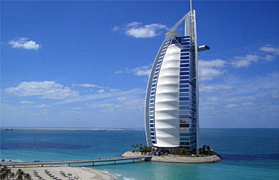 Карьера в ведущих 5* отелях Дубая и Абу Даби: Jumeirah Hotels and Resorts, Hyatt, Sheraton, Le Meridien, Millennium, Hilton. Легальное трудоустройство в ОАЭ в сфере гостиничного бизнеса и розничной торговли дает широкие возможности для построения карьеры в компаниях с мировым именем. Международный опыт, который вы сможете получить, работая в лучших компаниях Объединенных Арабских Эмиратов, в стране с наиболее развитым в мире уровнем развития ресторанно-гостиничного бизнеса и торговли, ценен не только в России, но и за рубежом.Работа в ОАЭ предоставляет вам уникальную возможность получить легальный статус резидента в стране, стабильный заработок и перспективную работу в ведущих 5* отелях, элитных ресторанах и бутиках. Также вы сможете насладиться жарким климатом, золотыми пляжами Персидского залива, видом дворцов шейхов, оазисов, бескрайних пустынь в сочетании с суперсовременными небоскребами, которым нет аналогов в мире.По окончании рабочего контракта в ОАЭ предоставляются рекомендательные письма и сертификаты международного образца, которые помогут трудоустроиться в любой стране мира или найти перспективную работу в России. Кроме этого, работая в ОАЭ, вы сможете найти множество друзей со всего мира, которые станут вашими коллегами по работе, а также усовершенствовать уровень английского и других языков.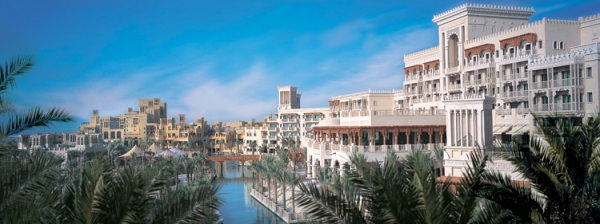 Мы сотрудничаем с лучшими 5* отелями Burj Al Arab, Madinat Jumeirah, Zabeel Saray, The Meydan Hotel, Hyatt, Four Seasons, The Address, The Palace – The Old Town, Atlantis The Palm, Le Meridien, Hilton, Rocco Forte а также с новыми 5* курортами и ресторанами, которые откроют свои двери в ближайшие годы. Кроме того, мы сотрудничаем с крупными торговыми компаниями, которые проводят набор персонала для элитных бутиков: Chloe, Missoni, Hugo Boss, Zilli, Baldessarini, Brioni, Cerruti 1881, Calvin Klein, GF Ferre, Porsche Design, Valentin Yudashkin и др.Наиболее распространенные вакансии в ОАЭ:Официант;Бармен;Продавец-консультант;Супервайзер в ресторане;Администратор (Receptionist);Guest Relation;Метрдотель (Hostess);Инструктор по фитнесу.При устройстве на работу в ОАЭ, за счет работодателя предоставляется: резидентская (рабочая) виза на 3 года с возможностью продления;бесплатный перелет до места работы;проживание, проезд до места работы и 3-х разовое питание;униформа и химчистка униформы;полная медицинская страховка;ежегодный оплачиваемый отпуск (26 дней);тренинги и возможность карьерного роста;бесплатный перелет в ОАЭ из города проживания и обратно (после 2-х лет работы).Требования к кандидатам: возраст от 20 до 29 лет (на руководящие должности до 35 лет);владение разговорным английским языком;коммуникабельность и умение работать в команде; наличие заграничного паспорта со сроком действия не менее 6 месяцев;желание и возможность работать в ОАЭ не менее 1 года;желательно наличие опыта работы (гостиничный или ресторанный бизнес, туризм, сфера услуг). Стоимость оформления на работу в ОАЭСтоимость оформления всех необходимых документов для устройства на работу в ОАЭ составляет 19 000 рублей. Работодатель бесплатно оформляет рабочую визу и предоставляет авиаперелет из города в котором вы проживаете в ОАЭ (в случае наличия регулярных рейсов).При оформлении – первоначально оплачивается организационный взнос – 3000 рублей.После обработки анкетных данных, участника программы приглашают на собеседование в Москву или Санкт-Петербург (дорога за свой счет). Затем, после собеседования с работодателями, на e-mail приходит ответ и остаток суммы – 16 000 рублей оплачивается после успешного прохождения интервью!Этапы оформления: "Работа в ОАЭ"1. АнкетаЕсли вы приняли решение отправиться на работу в ОАЭ, первым шагом для вас является заполнение анкеты соискателя на английском языке. Также вам необходимо подготовить 2 качественные фотографии: 1 фото формата 3х4 (желательно с улыбкой) и 1 фото в полный рост (в деловом виде). 2. СобеседованиеПрохождение собеседования на английском языке с представителем работодателя: большинство собеседований проводится в Санкт-Петербурге и Москве. Собеседования по веб-камере или телефону проводятся только с кандидатами, заключившими договор индивидуального трудоустройства в ОАЭ. Иногда работодатели требуют заполнить дополнительные анкеты перед собеседованием, о чем мы всегда сообщаем отдельно и предоставляем бланки анкет для заполнения.3. Ознакомление с контрактомПри успешном прохождении собеседования, вам предоставляется рабочий контракт для подписания.  Все контракты с работодателями из ОАЭ составлены в соответствии с трудовым законодательством ОАЭ, которое в корне отличается от Российского, поэтому заранее рекомендуем ознакомиться с основными нюансами трудового кодекса ОАЭ.4. Подписание контрактаВ случае, если вы принимаете условия предложенного рабочего контракта, вам необходимо его распечатать и поставить подпись с датой в соответствующей графе. Подписанный контракт сканируется и отправляется по электронной почте вместе с цветной копией заграничного паспорта (разворот последних двух страниц) и фото 3Х4. В отдельных случаях, дополнительно могут потребоваться визовые анкеты или иные формы для заполнения. В данном случае, бланки этих анкет или форм отправляются вместе с контрактом. Одновременно, вам необходимо подписать договор на трудоустройство в ОАЭ с нашей организацией и в соответствии с условиями данного договора, произвести оплату программы «Работа в ОАЭ» в размере 19000 рублей в течение 2 рабочих дней. Оплата производится в офисе. 5. Оформление визыВсе подписанные и заполненные документы отправляются работодателю, и он начинает оформление рабочей визы. Посольство ОАЭ в Москве не занимается выдачей виз и поэтому процесс оформления рабочей визы ОАЭ полностью проходит на территории ОАЭ и оригинал готовой визы отправляется на таможню, а въезд в страну осуществляется по копии. Процедура оформления визы может занимать от 1 до 4 недель. В это время вам необходимо предоставить копии медицинских справок, свидетельствующих об отсутствие следующих заболеваний: СПИД, Сифилис, Гепатит B и С, туберкулез (флюорография). Справки можно сделать в любом медицинском учреждении; перевод на английский язык не требуется.6. Согласование даты вылетаКак только мы получаем информацию о готовности вашей визы от работодателя, мы связываемся с вами для согласования даты вылета в ОАЭ. Обычно на подготовку к вылету дается не менее 7 дней. Копия визы отправляется по электронной почте.7. Получение билетов и инструкцийРаботодатель за свой счет покупает авиабилет в ОАЭ на предварительно согласованную с вами дату из ближайшего к месту вашего проживания города, из которого осуществляются регулярные рейсы в ОАЭ. В последние годы все билеты на международные рейсы – электронные и, соответственно, отправляются по электронной почте. Вместе с билетом вы получаете инструкцию, которой необходимо следовать по прилету в ОАЭ и контактную информацию встречающего вас представителя. 8. ВылетВ аэропорту по предъявлению электронного билета и вашего заграничного паспорта на стойке регистрации вы получаете посадочный талон. По прибытию в один из аэропортов ОАЭ вас будет встречать представитель компании, в которую вы трудоустроились, и будет организован трансфер до места вашего проживания.Добро пожаловать в ОАЭ!!!